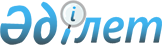 Об утверждении Положения о государственном учреждении "Отдел занятости и социальных программ Успенского района"Постановление акимата Успенского района Павлодарской области от 27 мая 2022 года № 119/5.
      В соответствии с Гражданским кодексом  Республики Казахстан от 27 декабря 1994 года, Законом Республики Казахстан от 23 января 2001 года "О местном государственном управлении и самоуправлении в Республике Казахстан", Законом Республики Казахстан от 01 марта 2011 года "О государственном имуществе", постановлением правительства Республики Казахстан от 01 сентября 2021 года № 590 "О некоторых вопросах организации деятельности государственных органов и их структурных подразделений", акимат Успенского района ПОСТАНОВЛЯЕТ:
      1. Утвердить прилагаемое Положение о государственном учреждении "Отдел занятости и социальных программ Успенского района".
      2. Государственному учреждению "Отдел занятости и социальных программ Успенского района" в установленном законодательством Республики Казахстан порядке обеспечить:
      1) государственную регистрацию положения в органах юстиции в установленном законодательством порядке;
      2) в течение двадцати календарных дней со дня подписания настоящего постановления направление его копии в электронном виде на казахском и русском языках в филиал Республиканского государственного предприятия на праве хозяйственного ведения "Институт законодательства и правовой информации Республики Казахстан" Министерства юстиции Республики Казахстан по Павлодарской области для официального опубликования и включения в Эталонный контрольный банк нормативных правовых актов Республики Казахстан;
      3) размещение настоящего постановления на интернет-ресурсе акимата Успенского района после его официального опубликования.
      3. Отменить постановление акимата Успенского района от 16 апреля 2021 года № 84/4 "Об утверждении Положения о государственном учреждении "Отдел занятости и социальных программ Успенского района".
      3. Контроль за исполнением настоящего постановления возложить на курирующего заместителя акима Успенского района.
      4. Настоящее постановление вводится в действие по истечении десяти календарных дней после дня его первого официального опубликования. Положение о государственном учреждении "Отдел занятости и социальных программ Успенского района"
      Сноска. Приложение в редакции постановления акимата Успенского района Павлодарской области от 11.05.2023 № 146/5  (вводится в действие со дня его первого официального опубликования). Глава 1. Общие положения
      1. Государственное учреждение "Отдел занятости и социальных программ Успенского района" (далее – ГУ "Отдел занятости и социальных программ Успенского района") является государственным органом Республики Казахстан, осуществляющий функции в сфере социальной защиты и занятости населения на территории Успенского района.
      2. ГУ "Отдел занятости и социальных программ Успенского района" имеет ведении следующую организацию: Коммунальное государственное учреждение "Центр занятости населения" отдела занятости и социальных программ Успенского района, акимата Успенского района Павлодарской области (далее – Центр занятости населения).
      3. ГУ "Отдел занятости и социальных программ Успенского района" осуществляет свою деятельность в соответствии с Конституцией и законами Республики Казахстан, актами Президента и Правительства Республики Казахстан, иными нормативно-правовыми актами, а также настоящим Положением.
      4. ГУ "Отдел занятости и социальных программ Успенского района" является юридическим лицом в организационно-правовой форме государственного учреждения, имеет печати и штампы со своим наименованием на государственном языке, бланки установленного образца, счета в органах казначейства в соответствии с законодательством Республики Казахстан.
      5. ГУ "Отдел занятости и социальных программ Успенского района" вступает в гражданско-правовые отношения от собственного имени.
      6. ГУ "Отдел занятости и социальных программ Успенского района" имеет право выступать стороной гражданско-правовых отношений от имени государства, если оно уполномочено на это в соответствии с законодательством.
      7. ГУ "Отдел занятости и социальных программ Успенского района" по вопросам своей компетенции в установленном законодательством порядке принимает решения, оформляемые приказами руководителя государственного учреждения "Отдел занятости и социальных программ Успенского района" и другими актами, предусмотренными законодательством Республики Казахстан.
      8. Структура и лимит штатной численности государственного учреждения "Отдел занятости и социальных программ Успенского района" утверждаются в соответствии с действующим законодательством.
      9. Местонахождение юридического лица:
      141000, Республика Казахстан, Павлодарская область, Успенский район, село Успенка, улица 10 лет Независимости, 27.
      10. Настоящее Положение является учредительным документом ГУ "Отдел занятости и социальных программ Успенского района".
      11. Финансирование деятельности ГУ "Отдел занятости и социальных программ Успенского района" осуществляется из местного бюджета в соответствии с законодательством Республики Казахстан.
      12. ГУ "Отдел занятости и социальных программ Успенского района" запрещается вступать в договорные отношения с субъектами предпринимательства на предмет выполнения обязанностей, являющихся функциями ГУ "Отдел занятости и социальных программ Успенского района".
      Если ГУ "Отдел занятости и социальных программ Успенского района" законодательными актами предоставлено право осуществлять приносящую доходы деятельность, то полученные доходы направляются в государственный бюджет, если иное не установлено законодательством Республики Казахстан.
      Глава 2. Цель, предмет, задачи, полномочия и функции государственного органа
      1. Целью ГУ "Отдел занятости и социальных программ Успенского района" является проведение государственной политики, направленной на социальную защиту и занятость населения Успенского района.
      2. Предметом деятельности ГУ "Отдел занятости и социальных программ Успенского района" является реализация на районном уровне мероприятий по обеспечению государственных гарантий в сфере социальной защиты и занятости населения Успенского района.
      13. Задачи:
      1) качественное и своевременное оказание государственных услуг физическим и юридическим лицам в сфере социальной защиты и занятости населения;
      2) проведение мероприятий, обеспечивающих содействие занятости населения;
      3) оказания социальной защиты безработным, лицам, ищущим работу;
      4) оказание социальной помощи и социального обслуживания нуждающимся гражданам;
      5) развитие социального партнерства в сфере социальной защиты и занятости населения 
      6) планирование бюджетных программ в сфере социальной защиты и занятости населения.
      14. Полномочия:
      Права:
      1) вносить на рассмотрение акимата района предложения по основным направлениям развития, оперативному решению проблем в сфере социальной защиты и занятости населения;
      2) запрашивать и получать в установленном порядке по согласованию с государственными органами, должностными лицами, организациями и гражданами информацию по вопросам, связанным с исполнением задач, поставленных перед ГУ "Отдел занятости и социальных программ Успенского района";
      3) взаимодействовать в пределах компетенции с должностными лицами, общественными организациями по вопросам социальной защиты и занятости населения района;
      4) заключать договоры, соглашения в пределах своей компетенции.
      Обязанности:
      1) в пределах своей компетенции подготавливать и представлять государственным органам информационно-аналитические материалы;
      2) обеспечивать доступность и качество предоставляемой государственной услуги;
      3) осуществлять свою деятельность в соответствии с Бюджетным законодательством Республики Казахстан и законодательством о государственном планировании в Республике Казахстан;
      4) представлять интересы акима района, акимата района, во всех судебных органах и иных организациях
      15. Функции:
      1) анализирует, прогнозирует спрос и предложение части рабочей силы, информирует местные исполнительные органы и местный орган по вопросам занятости исполнительных органов области о состоянии рынка труда;
      2) участвует в формировании баз данных единой информационной системы социально-трудовой сферы о текущих вакансиях и прогнозе создаваемых рабочих мест в разрезе востребованных специальностей в проектах, реализуемых в рамках государственных правительственных программ и программ развития территорий, а также инициатив частного сектора;
      3) разрабатывает меры социальной защиты от безработицы и обеспечения занятости населения, организует активные меры содействия занятости населения, в соответствии со статьей 17 Закона Республики Казахстан "О занятости населения";
      4) организует работу по созданию специальных рабочих мест для трудоустройства лиц с инвалидностью;
      5) запрашивает у структурных подразделений местных исполнительных органов по вопросам образования, организаций образования, учебных центров при организациях, имеющих право на образовательную деятельность, осуществляющих профессиональное обучение, количестве подготовленных и планируемых к подготовке и выпуску специалистов по конкретным профессиям;
      6) вносит в местные исполнительные органы предложения по определению населенных пунктов для добровольного переселения лиц для повышения мобильности рабочей силы;
      7) координирует работу Центра занятости населения;
      8) запрашивает у работодателей информацию о прогнозной потребности в кадрах;
      9) осуществляет мониторинг организаций с рисками высвобождения и сокращения рабочих;
      10) выдача или продление разрешений на привлечение иностранной рабочей силы работодателям для осуществления трудовой деятельности на территории района;
      11) установление квоты рабочих мест для лиц с инвалидностью в размере от двух до четырех процентов от численности рабочих мест без учета рабочих мест на тяжелых работах, работах с вредными, опасными условиями труда;
      12) установление квоты рабочих мест для трудоустройства лиц, состоящих на учете службы пробации;
      13) установление квоты рабочих мест для трудоустройства лиц, освобожденных из мест лишения свободы;
      14) установление квоты рабочих мест для трудоустройства граждан из числа молодежи, потерявших или оставшихся до наступления совершеннолетия без попечения родителей, являющихся выпускниками организаций образования;
      15) назначение государственной адресной социальной помощи;
      16) назначение социальной помощи отдельным категориям нуждающихся граждан по решениям местных представительных органов;
      17) регистрация граждан, пострадавших вследствие ядерных испытаний на Семипалатинском испытательном ядерном полигоне;
      18) выдача удостоверения реабилитированному лицу;
      19) оформление документов на обеспечение лиц с инвалидностью протезно-ортопедической помощью;
      20) оформление документов на обеспечение лиц с инвалидностью техническими-вспомогательными (компенсаторными) средствами;
      21) оформление документов на обеспечение услугами индивидуального помощника лиц с инвалидностью первой группы, имеющих затруднение в передвижении;
      22) оформление документов на обеспечение лиц с инвалидностью услугами специалиста жестового языка для лиц с инвалидностью по слуху;
      23) оформление документов на обеспечение лиц с инвалидностью специальными средствами передвижения;
      24) оформление документов на обеспечение лиц с инвалидностью и детей с инвалидностью санаторно-курортным лечением;
      25) оформление документов на оказание специальных социальных услуг в условиях ухода на дому;
      26) оформление документов на оказание специальных социальных услуг в медико-социальных учреждениях (организациях);
      27) возмещение затрат на обучение на дому детей с инвалидностью;
      28) оказание социальной помощи нуждающимся гражданам на дому;
      29) назначение социальной помощи специалистам социальной сферы, проживающим и работающим в сельских населенных пунктах, по приобретению топлива;
      30) вопросы социального партнерства в сфере социально-экономических и трудовых отношений, регистрация и учет коллективных договоров от организаций и предприятий всех форм собственности;
      31) разработка, прогноз, корректировка и согласование плана мероприятий и целевых индикаторов Программы развития территорий, показателей социально-экономического развития Успенского района в сфере социальной защиты населения;
      32) подготовка проектов постановлений акимата Успенского района и решений сессии районного маслихата по вопросам занятости и социальной защиты;
      33) мониторинг объектов социальной инфраструктуры по обеспечению доступа для лиц с инвалидностью от общего числа паспортизированных объектов социальной, транспортной инфраструктуры;
      34) исполнение индивидуальной программы реабилитации лиц с инвалидностью по социальной и профессиональной части;
      35) предоставление опеки и попечительства недееспособным гражданам;
      36) рассмотрение письменных и устных обращений физических и юридических лиц;
      37) исполнение и организация исполнения поручений акима, актов акимата района;
      38) разработка, утверждение и согласование бюджетных программ (проекты изменений и дополнений);
      39) осуществление государственных закупок товаров, работ, услуг, необходимых для обеспечения функционирования, а также выполнения государственных функций;
      40) своевременное и качественное составление и предоставление консолидированной финансовой отчетности.
      Глава 3. Статус, полномочия первого руководителя государственного органа
      16. Руководство государственного органа осуществляется первым руководителем, который несет персональную ответственность за выполнение возложенных на ГУ "Отдел занятости и социальных программ Успенского района" задач и осуществление им своих полномочий.
      17. Первый руководитель государственного учреждения "Отдел занятости и социальных программ Успенского района" назначается на должность и освобождается в соответствии с действующим законодательством.
      18. Руководитель ГУ "Отдел занятости и социальных программ Успенского района" заместителей не имеет.
      19. Полномочия руководителя ГУ "Отдел занятости и социальных программ Успенского района":
      1) в соответствии с законодательством назначает и освобождает от должности работников ГУ "Отдел занятости и социальных программ Успенского района";
      2) утверждает должностные инструкции работников ГУ "Отдел занятости и социальных программ Успенского района";
      4) осуществление в порядке, установленном законодательством поощрения, оказания материальной помощи и наложения дисциплинарных взысканий на сотрудников ГУ "Отдел занятости и социальных программ Успенского района";
      5) издает приказы, дает указания по вопросам, входящим в его компетенцию, обязательные для выполнения всеми работниками ГУ "Отдел занятости и социальных программ Успенского района";
      6) представляет ГУ "Отдел занятости и социальных программ Успенского района" во всех государственных органах и иных организациях независимо от форм собственности в соответствии с законодательством;
      7) представляет интересы ГУ "Отдел занятости и социальных программ Успенского района" в государственных органах, суде;
      8) заключает договора, соглашения в пределах своей компетенции;
      9) утверждает план работы ГУ "Отдел занятости и социальных программ Успенского района";
      10) рассматривает жалобы, письменные и устные обращения физических и юридических лиц, осуществляет личный прием физических лиц и юридических лиц;
      11) назначает на должность и освобождает от должности руководителя подведомственной организации в порядке, установленном законодательством;
      12) осуществляет в порядке, установленном законодательством, поощрение руководителя подведомственной организации, наложение на него дисциплинарных взысканий;
      13) противодействует коррупции и несет за это персональную ответственность.
      Исполнение полномочий первого руководителя ГУ "Отдел занятости и социальных программ Успенского района" в период его отсутствия осуществляется лицом, его замещающим в соответствии с действующим законодательством.
      Глава 4. Имущество государственного органа
      20. ГУ "Отдел занятости и социальных программ Успенского района" может иметь на праве оперативного управления обособленное имущество в случаях, предусмотренных законодательством.
      Имущество ГУ "Отдел занятости и социальных программ Успенского района" формируется за счет имущества, переданного ему собственником, а также имущества (включая денежные доходы), приобретенного в результате собственной деятельности и иных источников, не запрещенных законодательством Республики Казахстан.
      21. Имущество, закрепленное за ГУ "Отдел занятости и социальных программ Успенского района", относится к коммунальной собственности.
      22. ГУ "Отдел занятости и социальных программ Успенского района" не вправе самостоятельно отчуждать или иным способом распоряжаться закрепленным за ним имуществом и имуществом, приобретенным за счет средств, выданных ему по плану финансирования, если иное не установлено законодательством.
      Глава 5. Реорганизация и упразднение государственного органа
      23. Реорганизация и упразднение ГУ "Отдел занятости и социальных программ Успенского района" осуществляются в соответствии с законодательством Республики Казахстан.
					© 2012. РГП на ПХВ «Институт законодательства и правовой информации Республики Казахстан» Министерства юстиции Республики Казахстан
				
      Аким района 

Н. Дычко
Утверждено
постановлением акимата
Успенского района
от 27 мая 2022 года
№ 119/5